Recepción y/o dudas al correo: fran.jav.bae.or@gmail.com                                                           Filosofía para niños: Guía 1    Nombre_____________________________ Curso________  Fecha entrega: 30/03/2020Objetivos: Reconocer la filosofía como una práctica cuestionadora de ideas dadas.  Reflexionar sobre conceptos morales a partir de preguntas abiertas.Orientaciones: Es importante no dirigir las respuestas de los niños hacia una sola solución.¿Qué es la Filosofía? ¿Qué hacen los filósofos?Hace mucho tiempo en Grecia existieron personas que no paraban de hacer preguntas a las que la ciencia no podía dar respuesta, se les dio el nombre de “filósofos”, es decir: “Los que aman el saber”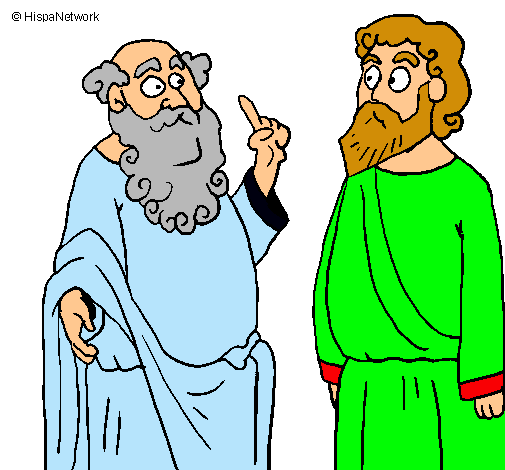 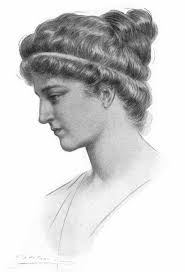                           Sócrates y Platón                                                         Hiparquía, una de las primeras filósofas¿Qué preguntas se hacían los Filósofos?¡Se preguntaban toda clase de cosas! como por ejemplo: ¿Qué es lo bueno y lo malo? ¿Qué es lo justo y lo injusto? ¿Tienen sentimientos los animales? ¿Por qué existe el mundo? ¿Cómo sé que no estoy soñando? ¿La mente es lo mismo que el cerebro? ¡Y un montón de preguntas más a las que trataban de dar respuesta!                                    Actividad 1: Jugando a “Filosofar”Instrucciones: Mira bien la imagen que aparece a continuación, y reflexiona sobre las preguntas del recuadro.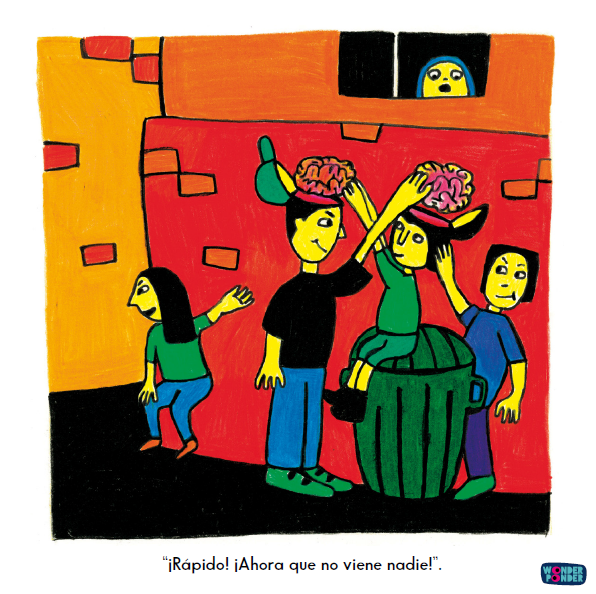                                                  Actividad 2: Dibujando Instrucciones: Dibuja en tu cuaderno una escena en donde aparezcan personajes haciendo algo que te parezca “Bueno”, luego reflexiona ¿Por qué es “Bueno” lo que hacen?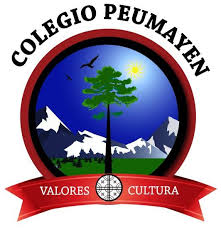 Colegio PeumayenProf. Francisco J. Baeza O.Guía n° 1Filosofía Plan Común3° Básico1- ¿Qué están haciendo los personajes? ¿Por qué crees que lo hacen?---------------------------------------------------------------------------------------------------------------------------------------------------------------------------------------------------------2- Si después del cambio de cerebros el niño de gorro comete un crimen ¿Quién debería ir a la cárcel? ¿El niño de gorro o la niña de verde con la que cambió de cerebro? ¿Por qué?--------------------------------------------------------------------------------------------------------------------------------------------------------------------------------------------------------3- Si un doctor pudiera separar tu cuerpo de tu cerebro completamente sin que murieras¿Dónde quedarías tu? ¿En el cuerpo o en el cerebro? ¿Por qué?----------------------------------------------------------------------------------------------------……………………………………………………………………………………….-Lo que hacen los personajes me parece bueno porque….--------------------------------------------------------------------------------------------------------------------------------------------------------------------------------------